Osnovna šola Ivana Skvarče                       tel:/fax: 03/56-69-910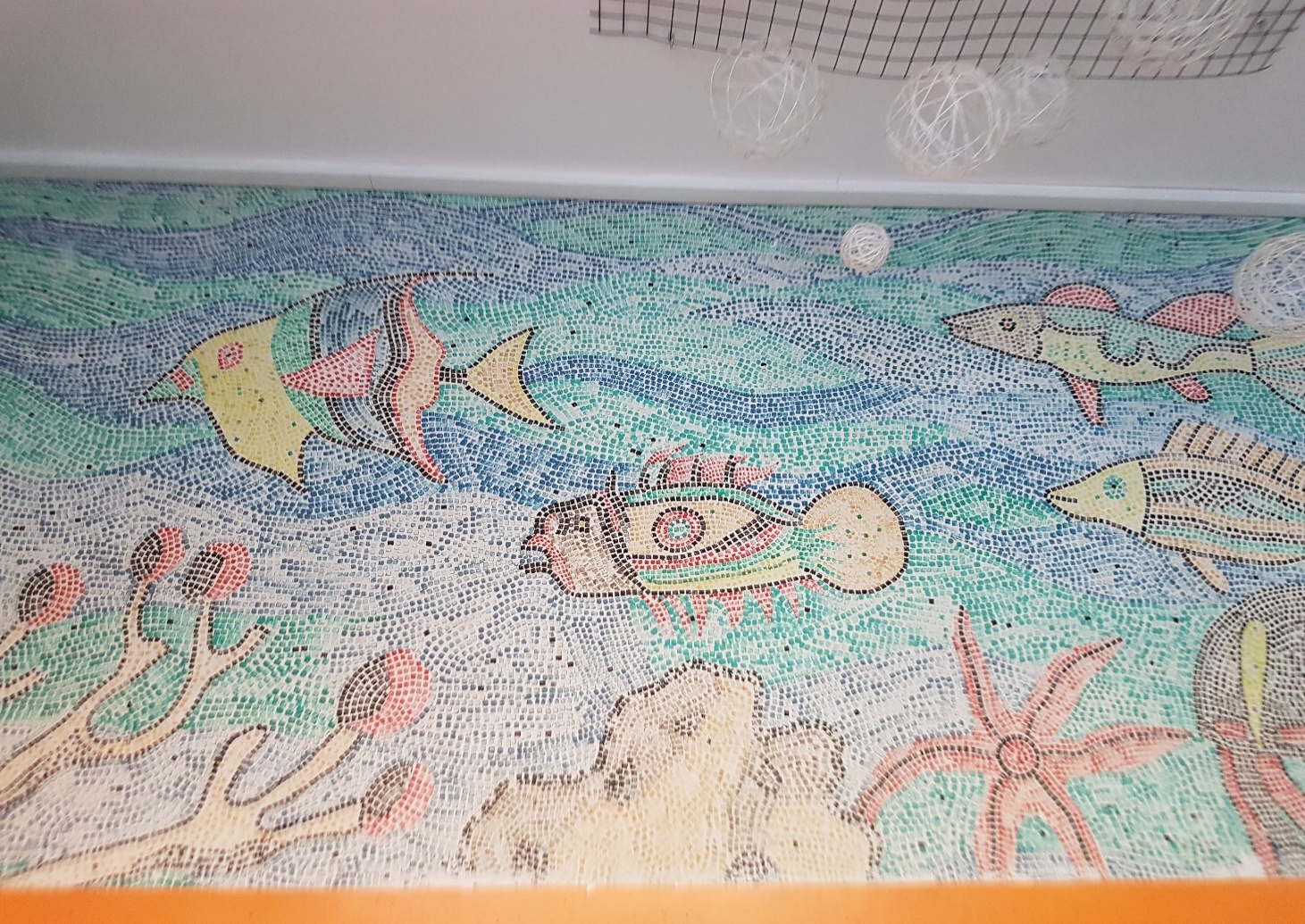 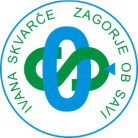 Cesta 9. avgusta 44                                   e-pošta: tajnistvo.iskvarce@guest.arnes.si1410 Zagorje ob Savi                                     davčna št.: 44831994                                                                           podračun pri UJP št.: 01342-6030687307Datum: 20. 3. 2020ZAPISNIK KORESPONDENČNE SEJE SVETA ŠOLE, ki je potekala od 12. 3. do 20. 3. 2020 po elektronski poštiGlede na aktualne razmere smo se odločili za korespondenčno sejo sveta šole, kar nam omogoča 65. člen našega poslovnika: Po potrebi oziroma po dogovoru se lahko seja sveta izvede na korespondenčni način. Po pregledu odgovorov prek elektronske pošte ugotavljam sklepčnost sveta šole.Člani, ki so sodelovali: Branko Repe, Mateja Naprudnik Praunseis, Irena Hudi, Jani Uranič, Melita Drobne, Andreja Borišek, Klemen Benko, Metoda Smrkolj, Lidija Maurer in Darja Murn.V korespondenčno sejo se do predvidenega roka ni vključil Miha Gracar. Dnevni red: Potrditev zapisnika zadnje seje.Obravnava letnega poročila za leto 2019.Poročilo o vzgojno-izobraževalnem delu v I. ocenjevalnem obdobju.Razno.Ocena delovne uspešnosti ravnateljice.Ad1 Potrditev zapisnika zadnje sejeVsi sodelujoči so potrdili zapisnik zadnje seje sveta šole in sklepe obeh vmesnih korespondenčnih sej:Oktobrske: SKLEP: Vzgojni načrt in Pravila šolskega reda OŠ Ivana Skvarče sta bila potrjena na korespondenčni seji Sveta šole 30. 10. 2019.oktobrske: SKLEP: Predlagamo dopolnitev Odloka o ustanovitvi javnega vzgojno-izobraževalnega zavoda Osnovna šola Ivana Skvarče in sicer v naslednjem delu 23. člena: »Za organizirano uresničevanje interesa staršev se v zavodu oblikuje svet staršev, ki je sestavljen tako, da ima v njem vsak oddelek po enega predstavnika in njegovega namestnika, ki ju izvolijo starši na roditeljskem sestanku oddelka.«februarske, SKLEP: Svet šole potrjuje inventurni elaborat za leto 2019.Ad2 Obravnava letnega poročila za leto 2019Letno poročilo je sestavljeno iz poslovnega in finančnega poročila. Poslovno poročilo je pripravila ravnateljica Kristina Renko, finančno poročilo pa računovodkinja Branka Zupančič Flisek. Člani so poročilo prejeli v priponki in ga pregledali.SKLEP: Svet šole je bil seznanjen z Letnim poročilom OŠ Ivana Skvarče Zagorje ob Savi za leto 2019. Pripombe, predlogi:Napaka v naslovih obeh podružničnih šol (strani 6 in 9)!V poglavju 2.2.9 Ocena učinkov poslovanja na gospodarstvo, socialne razmere, varstvo okolja, regionalni razvoj; Odstavek: Šola se intenzivno vključuje tudi v okolje in prostor, kjer deluje. Naše delo se je prepletalo z različnimi institucijami, društvi, podjetji … med katerimi so: ….Med naštetimi društvi in organizacijami pogrešamo Društvo prijateljev mladine Zagorje (Skupaj smo izpeljali kar nekaj projektov., B. Repe) in Planinsko društvo Zagorje (Planinske izlete organiziramo in vodimo v sodelovanju z njimi, brez njih ne moremo.,   D. Murn)Ad3 Poročilo o vzgojno-izobraževalnem delu v I. ocenjevalnem obdobjuGa. ravnateljica je pripravila poročilo o vzgojno-izobraževalnem delu v 1. ocenjevalnem obdobju. Tudi to so člani sveta prejeli v priponki in si ga prebrali.Pripombe, vprašanja: /Ad4 RaznoNaš predlog s septembrske seje sveta šole (potrjen še oktobra, korespondenčno) so na Občini obravnavali. 3. februarja smo od gospe Vlaste Šribar po elektronski pošti prejeli dopis, ki pravi, da bo naš predlog obravnavan na Odboru za šolstvo in kulturo ter Statutarno pravni komisiji, nato pa sprejet predvidoma na seji občinskega sveta v marcu. (D. Murn)Na zadnji seji v mesecu juniju bomo razpisali volitve v svet šole, saj 29. 9. 2020 poteče mandat sedanji sestavi sveta. Volitve se razpišejo največ 90 in najmanj 60 dni pred iztekom mandatne dobe. (D. Murn)Upam, da se bo šola striktno držala pravil, zapisanih v novih Pravilih šolskega reda, ki so nam bila predstavljena na roditeljskih sestankih. Bojim se, da se bodo delale izjeme, potem lahko vse malo »zvodeni«. (J. Uranič)Prosil bi, da se preveri, če je v vseh sanitarijah tudi topla voda za umivanje rok (umivalniki). V primeru, da ni tako, je to treba urediti, sploh zaradi trenutne situacije. Prosil bi za povratno informacijo o tem. (J. Uranič)Opozorilo na ureditev problematike pri PŠ Podkum glede prometne varnosti otrok pred šolo, saj je na cesti, ki vodi mimo šole povečan promet zaradi ureditve cestne infrastrukture Podkum – Sopota  – Radeče. (M. Smrkolj)Ta teden (izredne razmere zaradi epidemije koronavirusa) učencev še vedno niste zaposlili, jim dali naloge, povedali, kaj naj počnejo. (L. Maurer)Naša-vaša šola resnično diha tako v šoli kot okolici. Vse pohvale vsem zaposlenim. (B. Repe)Ad5 Ocena delovne uspešnosti ravnateljiceOcenjevanje delovne uspešnosti direktorjev oz. ravnateljev za leto 2019 bo tudi v letošnjem letu formalnost (redna delovna uspešnost se po Zakonu o ukrepih na področju plač in drugih stroškov dela v javnem sektorju za leti 2020 in 2021 ter izredni uskladitvi pokojnin /ZUPPJS2021 – Ur. l. št. 75/19/ ne izplačuje), ga je pa potrebno izvesti, pomembnost ocene dela pa ni zanemarljiva za »pomandatno« obdobje zaposlitve direktorja oz. ravnatelja in njegovo razporeditev v plačni razred.Merila: Realizacija obsega programa (do 25%) Kakovost izvedbe programa (do 35 %) Razvojna naravnanost zavoda (do 35 %) Zagotavljanje materialnih pogojev (do 5 %)Člani so individualno sporočili svojo oceno delovne uspešnosti ravnateljice.SKLEP: Ravnateljica OŠ Ivana Skvarče Zagorje, ga. Kristina Renko, je dosegla 100% vrednosti meril za ugotavljanje delovne uspešnosti za obdobje od 1. 1. 2019 do 31. 12. 2019.Podatke, pridobljene korespondenčno, pridobila, zbrala in zapisala: Darja Murn, predsednica Sveta šoleP. S. Dokazi o sodelovanju članov sveta so tudi natisnjeni.